Mountain PTA Volunteer and Membership Form. 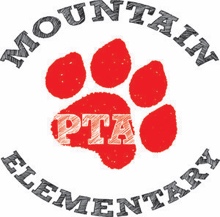 We would love for you to join our PTA. This doesn't mean you have to give up hours, days and weeks of your time. We love volunteers, but also know that not everybody has time. Joining the PTA means that you can receive our newsletters, vote on how the PTA spends money to have fun and educational activities in the school. It means that you are "in the loop". Of course, we'd love it if you volunteered too!! ;)Email address Name Child/Children's Names, Grade and Teacher/s Would you like to volunteer for events or tasks? Yes, I can give the odd hour or twoYes, I have some spare time and can volunteer some more!Yes, I'd love to have a really active role in the PTANo thanks, I don't have time just now.Any Special Talents or Skill that you may have which could help the PTA or school in general? Helping out at events (decorating, hosting, helping people for a few hours)Baking / CookingArts and CraftsPhotographyRecycling / Environmental ActivitiesApproaching Local Businesses for Sponsorship / Prizes for Silent AuctionSecretarial SkillsAttending LAPS District School Board MeetingsChairing a subcommittee e.g. Teacher Appreciation, Halloween Carnival,Other skill that we don't know we are missing!Bottom of FormYou are invited to become a member of Mountain PTA for the 2019/20 school year.  Membership dues are $5.50 per person and are renewed annually. (Please make checks payable to Mountain PTA and return to the school office with this form.)YES!  I / we would like to join Mountain PTA.  Membership dues of $5.50 enclosed.I / we would like to make a donation to the Mountain PTA in the amount of_____.No, I would not like to join PTA, but please contact me about volunteering!